Фамилия _______________________1. Город Санкт-Петербург был основан :А) более 300 лет назадБ) более 500 лет назадВ) более 1000 лет назад2. Основателем Санкт-Петербурга был:А) Дмитрий Донской 		Б) Юрий ДолгорукийВ) Петр Первый3. Вспомни, какой дворец находится на Дворцовой площади? А) Екатерининский	Б) Летний 		В) Зимний4. В каком ответе правильно подписаны достопримечательности Санкт-Петербурга? 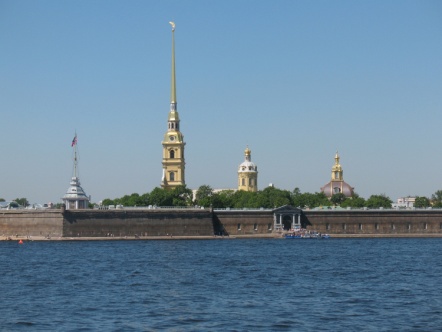 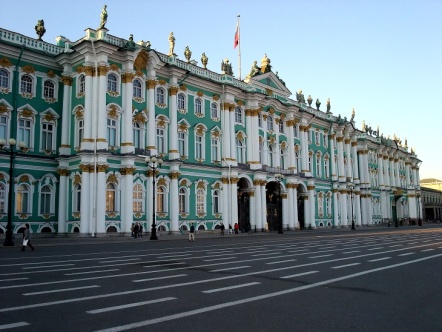 А) Петропавловская крепость, Третьяковская галереяБ) Петропавловская крепость, Зимний дворецВ) Казанский собор, Зимний дворец5. На берегу какой реки в Санкт-Петербурге стоял дом, в котором жил А.С. Пушкин?А) Фонтанка 	 Б) Мойка  		В) Неглинка